International Centre for Information Systems and Audit (iCISA)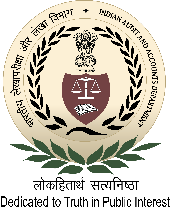 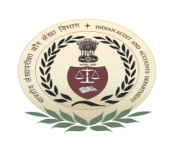 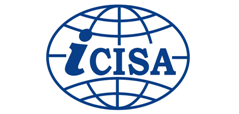 A-52, Sector - 62, Institutional Area, Noida - 201307Course ScheduleNational Training Programme on “Data Security- Privacy & Protection”04 – 06 February 2020Registration: 09:30 AM - 09:45 AM (Room no.111) and Inauguration: 09:45 AM-10:00 AM (Room no. 213) on 04 February 2020Tea/Coffee Break:  11:15 AM - 11:45 AM            Lunch:  01:00 PM - 02:00 PM	Tea/Coffee Break:	03:15PM - 03:45PMDate and DaySession - I(10:00AM to 11.15 AM)Session - II(11:45 AM to 01.00PM)Session - III(02:00PM to 03.15PM)Session - III(02:00PM to 03.15PM)Session - IV(03.45 PM to 05:00PM)04 February 2020 (Tuesday)Understanding Indian Cyber Eco-SystemIT Act:Legal Framework for Data Security with case studiesData Privacy: Concepts, Implementation of Data Privacy in Government projects, Issues and implication, Rights to be forgottenData Privacy: Concepts, Implementation of Data Privacy in Government projects, Issues and implication, Rights to be forgottenData Privacy: Concepts, Implementation of Data Privacy in Government projects, Issues and implication, Rights to be forgottenFaculty/SpeakerMr. Rahul Sharma, Cyber Security Advisor, The PerspectiveMr. Rahul Sharma, Cyber Security Advisor, The PerspectiveMr. Rahul Sharma, Cyber Security Advisor, The PerspectiveMr. Rahul Sharma, Cyber Security Advisor, The PerspectiveMr. Rahul Sharma, Cyber Security Advisor, The PerspectiveFaculty/SpeakerRoom no. 213Room no. 213Room no. 213Room no. 213Room no. 21305 February 2020 (Wednesday)Introduction to Cloud Computing: Concepts & Security ConcernsIntroduction to Cloud Computing: Concepts & Security ConcernsInformation Security Domains, Objectives and  frameworkISO 27001/27002/27701Information Security Domains, Objectives and  frameworkISO 27001/27002/27701Information Security Domains, Objectives and  frameworkISO 27001/27002/27701Faculty/SpeakerMr. Iqbal Singh, Director – Cloud Deployment, Nokia Mr. Iqbal Singh, Director – Cloud Deployment, Nokia  Mr. Ajai Srivastava, ISO Consultant Mr. Ajai Srivastava, ISO Consultant Mr. Ajai Srivastava, ISO ConsultantFaculty/SpeakerRoom no. 213Room no. 213Room no. 213Room no. 213Room no. 21306 February 2020  (Thursday)Overview of Cyber Security concepts: Security threats and vulnerabilities OWASP Top 10 Goals for securityOverview of Cyber Security concepts: Security threats and vulnerabilities OWASP Top 10 Goals for securityEvaluation TestValediction by the Director GeneralValediction by the Director GeneralFaculty/SpeakerMr. Devjeet SinghIS Analyst, Fiserv India Pvt. Ltd. Mr. Devjeet SinghIS Analyst, Fiserv India Pvt. Ltd. Evaluation TestValediction by the Director GeneralValediction by the Director GeneralFaculty/SpeakerRoom no. 213Room no. 213Room no. 213Room no. 213Room no. 213